Ταχ. Δ/νση : Γκούρα Κορινθίας. T.Κ.              : 20014Πληροφ.    :  2747051217 - 2747051329			FAX             :  2747051217	e-mail         : mail@gym-gkouras.kor.sch.gr 		ΘΕΜΑ: ΠΡΟΣΚΛΗΣΗ ΕΚΔΗΛΩΣΗΣ ΕΝΔΙΑΦΕΡΟΝΤΟΣ ΓΙΑ ΤΗΝ ΟΡΓΑΝΩΣΗ 	4ΗΜΕΡΗΣ ΕΠΙΣΚΕΨΗΣ ΣΤΗ ΘΕΣΣΑΛΟΝΙΚΗ. 	Σας γνωρίζουμε ότι το σχολείο μας, με απόφαση του συλλόγου, προγραμματίζει τετραήμερη εκπαιδευτική επίσκεψη των μαθητών της Α΄ , Β΄ και Γ΄ Λυκείου (24 μαθητές και 3 συνοδοί εκπαιδευτικοί), με προορισμό τη Θεσσαλονίκη , η οποία θα πραγματοποιηθεί το χρονικό διάστημα από 28-03-2020 έως και  31-03-2020 (τρείς διανυκτερεύσεις). 	Ενδεικτικό πρόγραμμα: Σάββατο 28/3/2020,  αναχώρηση στις 7:30 π.μ. από Γκούρα και άφιξη στις 17:00 μ.μ. στη Θεσσαλονίκη (μετά από τις απαραίτητες στάσεις). Τακτοποίηση στο ξενοδοχείο. Έξοδος στις 21:30 μ.μ. για φαγητό και επιστροφή στο ξενοδοχείο.Κυριακή 29/3/2020, αναχώρηση στις  9:00 π.μ. από ξενοδοχείο για επίσκεψη και ξενάγηση με ξεναγό του πρακτορείου στον αρχαιολογικό χώρο της  Βεργίνας. Αναχώρηση για επίσκεψη στους καταρράκτες Έδεσσας και Άγιο Αθανάσιο . Επιστροφή στη Θεσσαλονίκη (ξενοδοχείο). Ξεκούραση. Έξοδος στις 21:30 μ.μ. για φαγητό και επιστροφή στο ξενοδοχείο.Δευτέρα 30/3/2020, αναχώρηση στις  8:30 π.μ. από ξενοδοχείο επίσκεψη σε μουσεία και ναούς εντός πόλεως, φαγητό, ελεύθερος χρόνος. Επιστροφή στο ξενοδοχείο. Ξεκούραση.  Έξοδος στις 21:30 μ.μ. για φαγητό και επιστροφή στο ξενοδοχείο.Τρίτη 31/3/2020, 10 μ.μ. αναχώρηση από Θεσσαλονίκη και επιστροφή στις 22:00 μ.μ. στη Γκούρα με ενδιάμεσο σταθμό τα Ιωάννινα.Τα ενδιαφερόμενα πρακτορεία που πληρούν τις νόμιμες προδιαγραφές καλούνται να υποβάλουν στη Διεύθυνση του Σχολείου σφραγισμένες προσφορές το αργότερο έως  Τρίτη 25/02/2020 και ώρα 11 π.μ. οπότε και θα γίνει η αξιολόγηση των προσφορών από την αρμόδια επιτροπή. Τα αποτελέσματα θα ανακοινωθούν στην ιστοσελίδα της Διεύθυνσης Β/θμιας Εκπ/σης.	Η προσφορά θα πρέπει να περιλαμβάνει:Διαμονή σε ξενοδοχείο 3 αστέρων και άνω στο κέντρο της πόλης  με πρωινό και αν υπάρχει η δυνατότητα ημιδιατροφής.Χρήση λεωφορείου για τη μετάβαση από Γκούρα προς τη Θεσσαλονίκη και αντίστροφα καθώς και για την αποκλειστική χρήση κατά τις μέρες παραμονής των μαθητών στη Θεσσαλονίκη, επίσης να προβλέπεται η χρήση του και κατά τις νυχτερινές εξόδους των μαθητών του σχολείου με απαραίτητη επιστροφή στο ξενοδοχείο χωρίς επιπλέον οικονομική επιβάρυνση.Υποχρεωτική Ασφάλιση Αστικής Επαγγελματικής Ευθύνης Διοργανωτή, όπως ορίζει η κείμενη νομοθεσία και πρόσθετη ταξιδιωτική ασφάλιση, που να καλύπτει τα έξοδα σε περίπτωση ατυχήματος ή ασθένειας.Υπεύθυνη δήλωση του πρακτορείου ότι διαθέτει Ειδικό Σήμα Λειτουργίας, το οποίο βρίσκεται σε ισχύ.ΦΠΑ - Απόδειξη για κάθε μαθητήΣυνολικό κόστος εκδρομής αλλά και κόστος ανά μαθητή.Σε τρεις μέρες από την ανάθεση και πριν δοθεί η προκαταβολή, το πρακτορείο οφείλει να προσκομίσει βεβαίωση από το ξενοδοχείο ότι έχει γίνει η κράτηση των δωματίων για τις συγκεκριμένες ημερομηνίες και  ότι δε θα χρησιμοποιηθούν ράντζα.	Θα πρέπει να εξασφαλίζονται επίσης τα εξής:Τα ξενοδοχεία που θα προταθούν θα αναφέρονται ονομαστικά. Όλοι οι μαθητές και οι συνοδοί να καταλύσουν στο ίδιο ξενοδοχείο και εάν είναι δυνατό στον ίδιο όροφο. Δεν θα χρησιμοποιηθούν ράντσα. Να διατεθούν, για τους 24 μαθητές 8 τρίκλινα ή 6 τρίκλινα και 3 δίκλινα ή 4 τρίκλινα και 6 δίκλινα ή άλλος συνδυασμός για 12 μαθητές και 12 μαθήτριες και δωμάτια για 3 συνοδούς.Στην περίπτωση που δε θα πραγματοποιηθεί η εκδρομή στις προβλεπόμενες ημερομηνίες λόγω ανωτέρας βίας – αντίξοες καιρικές συνθήκες, κτλ. - να μετατεθεί σε άλλη ημερομηνία χωρίς επιπλέον οικονομική επιβάρυνση και με τους ίδιους συμφωνηθέντες όρους.Το λεωφορείο που θα είναι στη διάθεση των μαθητών για τις μετακινήσεις τους, θα πρέπει να διαθέτει όλες τις προβλεπόμενες από την κείμενη νομοθεσία προδιαγραφές .Για την επιλογή της προσφοράς θα συνυπολογιστούν και στοιχεία για το τουριστικό γραφείο που σχετίζονται με την αξιοπιστία του κατά τη διεξαγωγή εκδρομών άλλων σχολείων κατά το παρελθόν. Επιπρόσθετες παροχές θα συνεκτιμηθούν κατά την αξιολόγηση των προσφορών.Το σχολείο θα επιλέξει την προσφορά που συνδυάζει την καλύτερη και ασφαλέστερη οργάνωση και διεξαγωγή της εκδρομής με την καλύτερη τιμή.	 Το ποσό θα καταβληθεί σε τρεις δόσεις: προκαταβολή, μία δόση πριν την εκδρομή και η τελευταία δόση με την ολοκλήρωσή της.		Αν η προσφορά δεν αναφέρεται στα παραπάνω αναλυτικά, θα θεωρείται άκυρη.                                                                                                       Ο ΔΙΕΥΘΥΝΤΗΣ                                                                                                         Τζέλης Αντώνιος                                                                                                              χημικόςΕΛΛΗΝΙΚΗ ΔΗΜΟΚΡΑΤΙΑ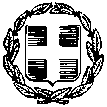 ΥΠΟΥΡΓΕΙΟ ΠΑΙΔΕΙΑΣΚΑΙ ΘΡΗΣΚΕΥΜΑΤΩΝΠΕΡ. Δ/ΝΣΗ. Α/ΘΜΙΑΣ & Β/ΘΜΙΑΣΕΚΠ/ΣΗΣ ΠΕΛΟΠΟΝΝΗΣΟΥΔ/ΝΣΗ Β/ΘΜΙΑΣ ΕΚΠ/ΣΗΣ ΚΟΡΙΝΘΙΑΣΓΥΜΝΑΣΙΟ- Λ.Τ. ΓΚΟΥΡΑΣ